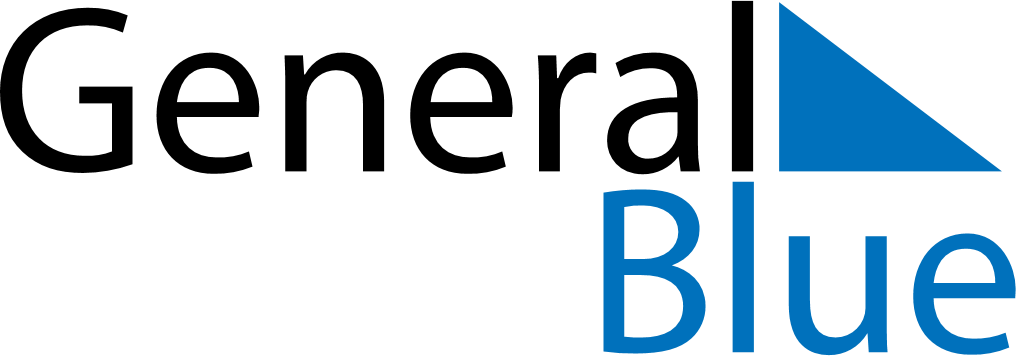 August 2023August 2023August 2023August 2023BarbadosBarbadosBarbadosSundayMondayTuesdayWednesdayThursdayFridayFridaySaturday123445Emancipation Day678910111112Kadooment Day131415161718181920212223242525262728293031